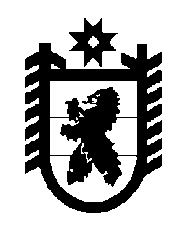 Российская Федерация Республика Карелия    УКАЗГЛАВЫ РЕСПУБЛИКИ КАРЕЛИЯО внесении изменений в Указ Главы Республики Карелия 
от 4 августа 2015 года № 75Внести в Перечень документов, обосновывающих  соответствие объектов социально-культурного и коммунально-бытового назначения, масштабного инвестиционного  проекта критериям, установленным Законом Республики Карелия от 16 июля 2015 года № 1921-ЗРК 
«О некоторых вопросах реализации подпункта 3 пункта 2 статьи 396 Земельного кодекса Российской Федерации», утвержденный Указом Главы Республики Карелия от 4 августа 2015 года № 75 (Собрание законодательства Республики Карелия, 2015, № 8, ст. 1509), следующие изменения:1) пункт 1 изложить в следующей редакции: «1. Обращение юридического лица о предоставлении права на заключение договора аренды земельного участка  без проведения торгов в соответствии с подпунктом 3 пункта 2 статьи 396 Земельного кодекса Российской Федерации.»;2) в пункте 5 слова «, копия промежуточной бухгалтерской (финансовой) отчетности за отчетный период менее года (по состоянию на первое число месяца подачи обращения)» исключить;3) пункт 8 изложить в следующей редакции: «8. Кадастровый паспорт земельного участка (в случае если в отношении земельного участка осуществлен кадастровый учет) или схема расположения земельного участка на кадастровом плане территории, подготовленная в соответствии с требованиями, установленными приказом Министерства экономического развития Российской Федерации 
от 27 ноября 2014 года № 762 «Об утверждении требований к подготовке схемы расположения земельного участка или земельных участков на кадастровом плане территории и формату схемы расположения  земельного участка или земельных участков на кадастровом плане территории при подготовке схемы расположения земельного участка или земельных участков на кадастровом плане территории в форме электронного документа, формы схемы расположения земельного участка или земельных участков на кадастровом плане территории, подготовка которой осуществляется в форме документа на бумажном носителе», в случае если испрашиваемый земельный участок предстоит образовать и отсутствует проект межевания территории, в границах которой предстоит образовать такой земельный участок.».           Глава Республики  Карелия                                                               А.П. Худилайненг. Петрозаводск3  августа 2016 года№ 100